INDICAÇÃO Nº 634/2017Indica ao Poder Executivo Municipal a limpeza e retirada de mato e lixo em Praça Pública, à Rua Alberto Lira, 263, Residencial Furlan.Excelentíssimo Senhor Prefeito Municipal, Nos termos do Art. 108 do Regimento Interno desta Casa de Leis, dirijo-me a Vossa Excelência para sugerir que, por intermédio do Setor competente, sejam realizadas limpeza e retirada de mato alto em Praça Pública, sito pela Rua Alberto Lira, frente ao número 263, Residencial Furlan. Justificativa:Conforme relatos dos moradores locais e visita “in loco”, a referida Praça pública está com mato alto, razão disso impedindo de ser frequentada pelos moradores locais, pois há uma sensação e insegurança muito grande. Este é o único espaço público que os moradores e crianças daquela região possuem para lazer.Plenário “Dr. Tancredo Neves”, em 13 de janeiro de 2017.                          Paulo Cesar MonaroPaulo Monaro-Vereador Líder Solidariedade-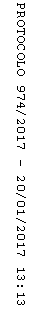 